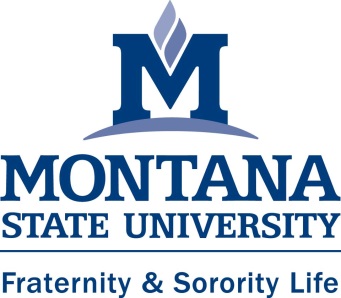          *Chapter ranked by All Chapter GPA (A GPA)SororityMGPARankNMGPARankA GPAAMAlpha Omicron Pi553.06 1333.3013.1588Chi Omega503.162 343.0823.1384Undergraduate Female3.11      6367Total Sorority3.03299Total Undergraduate2.9314218Pi Beta Phi432.843352.9632.8978Alpha Gamma Delta312.914182.7142.8449FraternityMGPARankNMGPARankA GPAAMSigma Phi Epsilon483.251 183.4613.3166Total Undergraduate2.9314218Pi Kappa Alpha373.082162.3332.8553Sigma Chi572.853192.5922.7976Undergraduate Male2.757851Total Fraternity2.73361Sigma Nu202.47513.4612.5221Alpha Gamma Rho512.514172.2852.4568Sigma Alpha Epsilon232.436---2.4323Kappa Sigma332.307212.3242.3154